＝参加を訴えます＝第２回子どもの貧困問題を考えるシンポジウム　（＆子どもの貧困問題大阪ネットワーク設立総会）＝関西勤労者教育協会　中田　進＝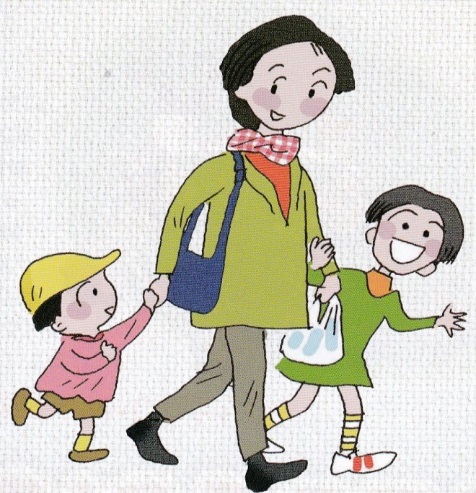 『子どもの貧困をなくすために・・第二回シンポジュウム』を９月２４日に開催します。関係者のみなさまはもとより、ひとりでも多くの方がご参加下さることを願っています。　いま日本では、子ども６人に一人が「貧困」の状態で苦しい毎日を送っています。原因は社会のしくみにあり、労働法制が改悪され、不安定な雇用と低賃金、過酷な労働現場で働く非正規労働者が激増し、社会保障制度が大きく後退したことが直接的な原因です。　電気もガスも止められ、まともに食にありつけない、「ティッシュ」をかじって空腹を紛らわす子どもの実態も報道され、胸が詰まる想いです。暑い夏休み、給食もなく、どんな日々を送ってきたのか・・。子どもたちになんの罪ありません。　みなさん！この子どもたちに手をさしのべることは緊急で重大な課題です。　２０１２年ごろから「なんとかしたい」という切実な想いから地域に「子ども食堂」がはじめられ、いま全国に広がっています。そこには食事だけでなくあたたかい世界が待っています。　　「貧困」とは、衣食住のすべてが非人間的な状況で、心も身体も損なわれて、もちろん「人間関係」も破壊されているのです。昔は貧乏でも明るく助け合って生きていました。いまはすぐ近くで暮らしている人びとの状態も、新聞テレビの報道ではじめて気づく孤立した社会です。私たちにできることは、まず実態を明らかにすることと、そして解決に向かってできることからはじめることです。思いつきで瞬間的に終わることではなく、具体的で継続性のある取り組みが求められています。　このシンポジュームでは4人の方から実態と取り組みの現状の報告を受け、討論のあと、「子どもの貧困問題大阪ネットワーク」の設立総会が開催されます。これまでの準備をふまえて、満を持して「組織と運動」のスタートとなればと願っています。　　　　　　　　　　　―シンポジゥムの詳細は裏面をごらんくださいー―子どもの貧困を考える大阪ネットワーク準備会―　　　　　　　　　　　　　　　　　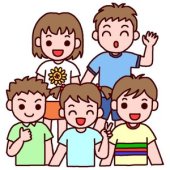 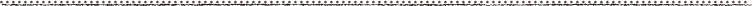 連絡先　柚木健一　090-2595-7006青木道忠　090-1908-4199 貧困の連鎖を断ち切り、子どもたちに希望と未来を　　　　　　　主催　子どもの貧困問題を考える大阪ネットワーク準備会　昨年７月の第１回子どもの貧困問題シンポジウムから第２回目の開催です。この間、大阪でネットワークを立ち上げようと、子どもの貧困に関わる多くの団体・個人のみなさんに呼びかけて「準備会」を進めてきました。　子どもの貧困問題が待ったなしの状況である時、第１部ではシンポジウムで子どもの貧困の実態を明らかにし、貧困問題解決の方向を深めます。第２部は、子どもの貧困問題に力をあわせてとりくんでいこうと、ネットワークの設立総会を開きます。趣旨に賛同される方はどなたでも、総会にもご参加ください。２０１６年　９月２４日（土）　１３：００～１６：５０　　　　（１３：００　受付　　１３：１５　開始）たかつガーデン・ローズ　（上本町６丁目地下１１番出口東へ徒歩３分）　（参加資料代　５００円）第１部　シンポジウム　コーディネーター　藤永　延代さん（大阪自治体問題研究所　副理事長）○子どもの口腔衛生と貧困　戸井　逸美さん（大阪府歯科保険医協会　副理事長・政策部長）○生活保護と貧困　　森田　みち子さん（全大阪生活と健康を守る会連合会　常任幹事）○大阪市立学校における子どもの貧困ととりくみ　　　　　　　　　　　　　　宮城　登さん（大阪市学校園教職員組合　委員長）○無料塾に通う子どもたち　　伊藤　孝さん（にしよど無料塾）第２部　子どもの貧困問題大阪ネットワーク設立総会　―子どもの貧困問題を考える大阪ネットワーク準備会―　　　　　　　　　　　　　　　　　NPO法人おおさか教育相談研究所　　　子どもの権利・NGO大阪反貧困ネットワーク大阪　　　　　　　大阪自治体労働組合総連合全大阪生活と健康を守る会連合会　　　社会福祉施設経営者同友会　　大阪障害児・者を守る会　　　　　　　大阪府歯科保険医協会　大阪自治体問題研究所　　　　　　　　NPO法人子ども・若もの支援ネットワークおおさか　　　連絡先　青木道忠　090-1908-4199・ 柚木健一　090-2595-7006